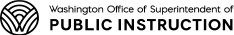 2020-2021State Price Quote SpecificationTYPE C77—BID AS 71 PASSENGER, DIESEL, GAS & PROPANEUse this document to bid both non-lift and lift buses for 61–77 capacity.PART IVendor: The Lion Electric Co. USA Inc	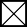 State Price Quote SpecificationTYPE C77—BID AS 71 PASSENGER, DIESEL, GAS & PROPANEUse this document to bid both non-lift and lift buses for 61–77 capacity.Vendor: The Lion Eletric Co USA Inc.	TYPE C77—BID AS 71 PASSENGER, DIESEL, GAS & PROPANEUse this document to bid both non-lift and lift buses for 61–77 capacity.USA INC	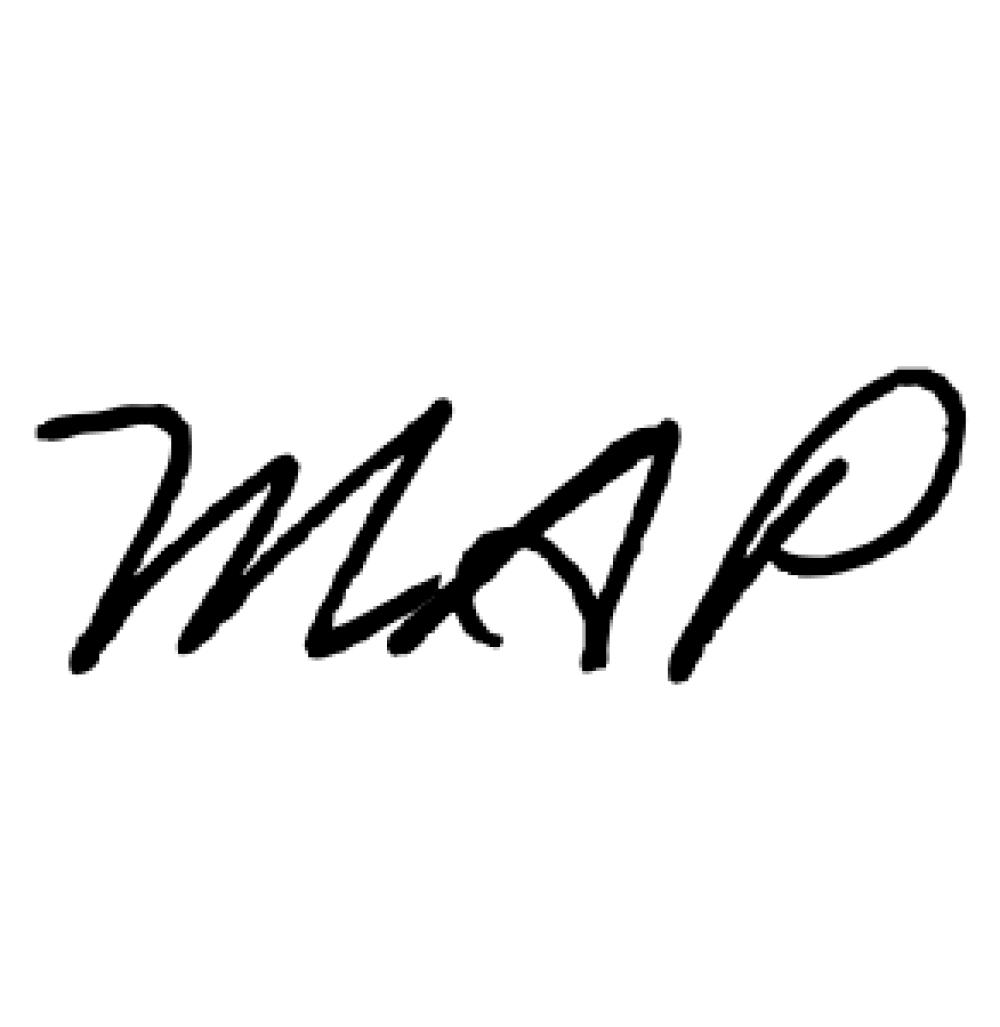 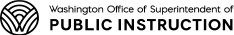 State Price Quote SpecificationDISTRICT-SUPPORTED OPTIONS C60   C77	D60	D84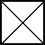 Use this document to bid both non-lift and lift buses.PART IIVendor: The Lion Electric Co. USA Inc.	State Price Quote SpecificationDISTRICT-SUPPORTED OPTIONS C60   C77	D60	D84Use this document to bid both non-lift and lift buses.Vendor: The Lion Electric Co. USA INC	State Price Quote SpecificationDISTRICT-SUPPORTED OPTIONS C60   C77	D60	D84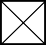 Use this document to bid both non-lift and lift buses.Vendor: The Lion Electric CO. USA Inc	State Price Quote SpecificationDISTRICT-SUPPORTED OPTIONS C60   C77	D60	D84Use this document to bid both non-lift and lift buses.PART II (cont.) Vendor: The Lion Electric Co. USA Inc	ITEMSTATE-SUPPORTED SPECIFICATIONSVendor must meet or exceed these specifications.Item bid shall be specified in column to right.STATE-SUPPORTED SPECIFICATIONSVendor must meet or exceed these specifications.Item bid shall be specified in column to right.STATE-SUPPORTED SPECIFICATIONSVendor must meet or exceed these specifications.Item bid shall be specified in column to right.VENDOR SPECIFICALLY IDENTIFY ITEM BIDPrice of items bid will establish the state cost.VENDOR SPECIFICALLY IDENTIFY ITEM BIDPrice of items bid will establish the state cost.Seating Capacity71 passenger based upon an average center-to-center seat spacing of at least 27.5”.71 passenger based upon an average center-to-center seat spacing of at least 27.5”.71 passenger based upon an average center-to-center seat spacing of at least 27.5”.Capacity w/o lift 71 pass	Capacity w/lift 60 +1 W/C	Capacity w/o lift 71 pass	Capacity w/lift 60 +1 W/C	Alternator240 amp minimum. Lift- equipped or air- conditioned. Manufacturer recommended capacity.DieselGasGasPropaneAlternator240 amp minimum. Lift- equipped or air- conditioned. Manufacturer recommended capacity.Mfr. Leece-Neville	 Max. amps output w/o lift orA.C. 240	Max. amps output w/lift orA.C. 240	Mfr.  	Max. amps output w/o lift orA.C.  	Max. amps output w/lift orA.C.  	Mfr.  	Max. amps output w/o lift orA.C.  	Max. amps output w/lift orA.C.  	Mfr.  	Max. amps output w/o lift orA.C.   	Max. amps output w/lift orA.C.   	Auxiliary Fans2 fans, 6” maximum, mounted to right and left windshield and service door.2 fans, 6” maximum, mounted to right and left windshield and service door.2 fans, 6” maximum, mounted to right and left windshield and service door.Mfr. Bergstrom	Mfr. Bergstrom	Axle—Front9,000 lb. minimum.DieselGasGasPropaneAxle—Front9,000 lb. minimum.Mfr. Hendrickson	Capacity 10000	Mfr.  	Capacity  	Mfr.  	Capacity  	Mfr.  	Capacity  	Axle—Rear19,000 lb. minimum.DieselGasGasPropaneAxle—Rear19,000 lb. minimum.Mfr. Dana	Capacity 20000	Mfr.  	Capacity  	Mfr.  	Capacity  	Mfr.  	Capacity  	Axle Oil SealsFront and rear oil bath.DieselGasGasPropaneAxle Oil SealsFront and rear oil bath.Mfr. National	Mfr.  	Mfr.  	Mfr.  	Axle RatioMust comply with power and gradeability formula. Refer to Washington State School Bus SpecificationsManual.DieselGasGasPropaneAxle RatioMust comply with power and gradeability formula. Refer to Washington State School Bus SpecificationsManual.Mfr. Dana Spicer	Model no. 5.29	Mfr.  	Model no.  	Mfr.  	Model no.  	Mfr.  	Model no.  	Back-up LightsAll required backup lights to be LED (Light Emitting Diode). Refer to Washington State School Bus Specification’s Manual.All required backup lights to be LED (Light Emitting Diode). Refer to Washington State School Bus Specification’s Manual.All required backup lights to be LED (Light Emitting Diode). Refer to Washington State School Bus Specification’s Manual.Round:	Diameter 7in Other:	Square inches  	Round:	Diameter 7in Other:	Square inches  	ITEMSTATE-SUPPORTED SPECIFICATIONSVendor must meet or exceed these specifications.Item bid shall be specified in column to right.STATE-SUPPORTED SPECIFICATIONSVendor must meet or exceed these specifications.Item bid shall be specified in column to right.STATE-SUPPORTED SPECIFICATIONSVendor must meet or exceed these specifications.Item bid shall be specified in column to right.STATE-SUPPORTED SPECIFICATIONSVendor must meet or exceed these specifications.Item bid shall be specified in column to right.STATE-SUPPORTED SPECIFICATIONSVendor must meet or exceed these specifications.Item bid shall be specified in column to right.STATE-SUPPORTED SPECIFICATIONSVendor must meet or exceed these specifications.Item bid shall be specified in column to right.VENDOR SPECIFICALLY IDENTIFY ITEM BIDPrice of items bid will establish the state cost.VENDOR SPECIFICALLY IDENTIFY ITEM BIDPrice of items bid will establish the state cost.VENDOR SPECIFICALLY IDENTIFY ITEM BIDPrice of items bid will establish the state cost.VENDOR SPECIFICALLY IDENTIFY ITEM BIDPrice of items bid will establish the state cost.VENDOR SPECIFICALLY IDENTIFY ITEM BIDPrice of items bid will establish the state cost.VENDOR SPECIFICALLY IDENTIFY ITEM BIDPrice of items bid will establish the state cost.Battery(ies)1200 CCA 12 volt minimum to be mounted in body battery compartment w/o lift.1400 CCA 12 volt minimum to be mounted in body battery compartment w/lift.1200 CCA 12 volt minimum to be mounted in body battery compartment w/o lift.1400 CCA 12 volt minimum to be mounted in body battery compartment w/lift.DieselDieselDieselGasGasGasGasPropanePropanePropaneBattery(ies)1200 CCA 12 volt minimum to be mounted in body battery compartment w/o lift.1400 CCA 12 volt minimum to be mounted in body battery compartment w/lift.1200 CCA 12 volt minimum to be mounted in body battery compartment w/o lift.1400 CCA 12 volt minimum to be mounted in body battery compartment w/lift.Size/group w/o lift 3 CCA 1900	Size/group w/lift 3CCA 1900	Size/group w/o lift 3 CCA 1900	Size/group w/lift 3CCA 1900	Size/group w/o lift 3 CCA 1900	Size/group w/lift 3CCA 1900	Size/group w/o lift  	CCA  	Size/group w/lift  	CCA  	Size/group w/o lift  	CCA  	Size/group w/lift  	CCA  	Size/group w/o lift  	CCA  	Size/group w/lift  	CCA  	Size/group w/o lift  	CCA  	Size/group w/lift  	CCA  	Size/group w/o lift  	CCA  	Size/group w/lift  	CCA  	Size/group w/o lift  	CCA  	Size/group w/lift  	CCA  	Size/group w/o lift  	CCA  	Size/group w/lift  	CCA  	Battery CompartmentBattery storage tray must be large enough to accommodate batteries as specified in chassis section.Battery storage tray must be large enough to accommodate batteries as specified in chassis section.Battery storage tray must be large enough to accommodate batteries as specified in chassis section.Battery storage tray must be large enough to accommodate batteries as specified in chassis section.Battery storage tray must be large enough to accommodate batteries as specified in chassis section.Battery storage tray must be large enough to accommodate batteries as specified in chassis section.Swing outSwing outSwing outSwing out  Roll out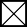   Roll outBrakesAir: Drum or Disc. Refer to Washington State School Bus Specifications Manual.Air: Drum or Disc. Refer to Washington State School Bus Specifications Manual.Air: Drum or Disc. Refer to Washington State School Bus Specifications Manual.Air: Drum or Disc. Refer to Washington State School Bus Specifications Manual.Air: Drum or Disc. Refer to Washington State School Bus Specifications Manual.Air: Drum or Disc. Refer to Washington State School Bus Specifications Manual.Disc Drum SizeFront                      Rear	Front	RearFront   Up to 17 inches	Up to 17 inches	Front                      Rear	Front	RearFront   Up to 17 inches	Up to 17 inches	Front                      Rear	Front	RearFront   Up to 17 inches	Up to 17 inches	Front                      Rear	Front	RearFront   Up to 17 inches	Up to 17 inches	RearDoor, ServicePower operated.Power operated.Power operated.Power operated.Power operated.Power operated.Air Electric OtherAir Electric OtherAir Electric OtherAir Electric OtherFoldingSplit, Outward opening OtherFoldingSplit, Outward opening OtherDieselDieselDieselGasGasGasGasPropanePropanePropanePropaneEngineDiesel, Gas and Propane—210 H.P. minimum.Engine mfr. Cummins	 Model or liters 6.7	 Net torque 560 @ 2200 R.P.MEngine mfr. Cummins	 Model or liters 6.7	 Net torque 560 @ 2200 R.P.MEngine mfr. Cummins	 Model or liters 6.7	 Net torque 560 @ 2200 R.P.MEngine mfr.  			 Model or liters  			 Net torque 	@ 	R.P.MEngine mfr.  			 Model or liters  			 Net torque 	@ 	R.P.MEngine mfr.  			 Model or liters  			 Net torque 	@ 	R.P.MEngine mfr.  			 Model or liters  			 Net torque 	@ 	R.P.MEngine mfr.  	 Model or liters  	 Net torque @            R.P.MEngine mfr.  	 Model or liters  	 Net torque @            R.P.MEngine mfr.  	 Model or liters  	 Net torque @            R.P.MEngine mfr.  	 Model or liters  	 Net torque @            R.P.MNet H.P. 220@Net H.P. 220@2200 R.P.MNet H.P. 	@ 	R.P.MNet H.P. 	@ 	R.P.MNet H.P. 	@ 	R.P.MNet H.P. 	@ 	R.P.MNet H.P. 	@ 	R.P.MNet H.P. 	@ 	R.P.MNet H.P. 	@ 	R.P.MNet H.P. 	@ 	R.P.MEngine HeaterEngine manufacturer’s recommended in-block heater.Engine manufacturer’s recommended in-block heater.Engine manufacturer’s recommended in-block heater.Engine manufacturer’s recommended in-block heater.Engine manufacturer’s recommended in-block heater.Engine manufacturer’s recommended in-block heater.Watts 750		Volts  	Mfr.  	Watts 750		Volts  	Mfr.  	Watts 750		Volts  	Mfr.  	Watts 750		Volts  	Mfr.  	Watts 750		Volts  	Mfr.  	Watts 750		Volts  	Mfr.  	Engine TemperatureTo be controlled electronically, by fan clutch/drive, or shutters.To be controlled electronically, by fan clutch/drive, or shutters.To be controlled electronically, by fan clutch/drive, or shutters.To be controlled electronically, by fan clutch/drive, or shutters.To be controlled electronically, by fan clutch/drive, or shutters.To be controlled electronically, by fan clutch/drive, or shutters.Mfr. Spal	   Fan clutch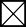 Mfr. Spal	   Fan clutchElectronicShuttersElectronicShuttersFuel TankDiesel—100 gallon minimum. Gas and Propane—60 gallon minimum.Diesel—100 gallon minimum. Gas and Propane—60 gallon minimum.Diesel—100 gallon minimum. Gas and Propane—60 gallon minimum.DieselDieselDieselGasGasGasGasPropanePropaneFuel TankDiesel—100 gallon minimum. Gas and Propane—60 gallon minimum.Diesel—100 gallon minimum. Gas and Propane—60 gallon minimum.Diesel—100 gallon minimum. Gas and Propane—60 gallon minimum.Capacity 100 gallons	Capacity 100 gallons	Capacity 100 gallons	Capacity  	Capacity  	Capacity  	Capacity  	Capacity  	Capacity  	ITEMSTATE-SUPPORTED SPECIFICATIONSVendor must meet or exceed these specifications.Item bid shall be specified in column to right.VENDOR SPECIFICALLY IDENTIFY ITEM BIDPrice of items bid will establish the state cost.HeatersMinimum of 210,000 BTU total. Shutoff valves at engine for all heaters. Two-speed motors. Must include recirculating pump.Left-front B.T.U. 45,000	Right-front B.T.U. 45,000	Center  B.T.U. 80,000	Rear B.T.U. 80,000	Total B.T.U. 250,000	HoodTilt.   Fiberglass	MetalLightsLED (Light Emitting Diode). Includes Clearance Lights, Stop Lights–7”, Tail Lights, Turn Signals, Eight-Light System, and Dome- Light System.Check if as specified 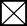 If not, explain  	P.A. SystemAM/FM/PA radio with 2 interior and 1 exterior speakers.Mfr. REI	Model No. VR-3000	Seat SpacingTo permit specified passenger capacity based on an average center-to-center seat spacing of at least 27.5”.Inside measurement from rear of stepwell to appropriate point at rear of passenger seating area:  w/o lift   364.5in	w/lift 308.5in.Mfg.’s C/C seat measurement of vehicle (inches):	w/o lift  26	w/lift  26	Steering WheelTilt and telescoping column.Check if as specified Step TreadStudded or pebbled top tread covering.Mfr. rca	Tires6 first quality, radial ply. No low profile tires.Mfr. GoodYear / BF Goodrich	 Size 11r22.5	Load range H	ToolboxExterior, manufacturer standard.Size (cubic feet)   4.47	ITEMSTATE-SUPPORTED SPECIFICATIONSVendor must meet or exceed these specifications.Item bid shall be specified in column to right.STATE-SUPPORTED SPECIFICATIONSVendor must meet or exceed these specifications.Item bid shall be specified in column to right.STATE-SUPPORTED SPECIFICATIONSVendor must meet or exceed these specifications.Item bid shall be specified in column to right.VENDOR SPECIFICALLY IDENTIFY ITEM BIDPrice of items bid will establish the state cost.VENDOR SPECIFICALLY IDENTIFY ITEM BIDPrice of items bid will establish the state cost.TransmissionDiesel and Propane: Automatic—Allison, PTS 2500 or equal.Gas: Automatic— manufacturer’s standard compatible with H.P. and torque rating of enginebid.DieselGasGasPropaneTransmissionDiesel and Propane: Automatic—Allison, PTS 2500 or equal.Gas: Automatic— manufacturer’s standard compatible with H.P. and torque rating of enginebid.Mfr. Allison	 Model no. 2500PTS	 Net input Up to 950 lb-ft     Net input H.P. up to 220 HP  Mfr.		 Model no.  		 Net input  	Net input H.P.  	Mfr.		 Model no.  		 Net input  	Net input H.P.  	Mfr.	 Model no.  	 Net input  	Net input H.P.  	Two-way Communications45-watt, VHF, mil. spec.45-watt, VHF, mil. spec.45-watt, VHF, mil. spec.Mfr. multiple options available	Model No.  	Mfr. multiple options available	Model No.  	Wheels6 to be compatible with tire size.6 to be compatible with tire size.6 to be compatible with tire size.Size 22	Rim width 8.25	Size 22	Rim width 8.25	SPECIAL NEEDS REQUIREMENTS—CHASSIS AND BODYSPECIAL NEEDS REQUIREMENTS—CHASSIS AND BODYSPECIAL NEEDS REQUIREMENTS—CHASSIS AND BODYSPECIAL NEEDS REQUIREMENTS—CHASSIS AND BODYSPECIAL NEEDS REQUIREMENTS—CHASSIS AND BODYSPECIAL NEEDS REQUIREMENTS—CHASSIS AND BODYWheelchair Lift—InstalledMust meet state specification. Platform shall be a minimum of 32” x 52”.Must meet state specification. Platform shall be a minimum of 32” x 52”.Must meet state specification. Platform shall be a minimum of 32” x 52”.Mfr. Braun	Model No. Century	Mfr. Braun	Model No. Century	Wheelchair/Occupant Tie-down System—InstalledMust meet state specification.Must meet state specification.Must meet state specification.Mfr. Q-Straint	Model No. QRT	Mfr. Q-Straint	Model No. QRT	ADDITIONAL REQUIREMENTS—CHASSIS AND BODYADDITIONAL REQUIREMENTS—CHASSIS AND BODYADDITIONAL REQUIREMENTS—CHASSIS AND BODYADDITIONAL REQUIREMENTS—CHASSIS AND BODYADDITIONAL REQUIREMENTS—CHASSIS AND BODYADDITIONAL REQUIREMENTS—CHASSIS AND BODYLine Setting TicketLegible copy of manufacturer’s Line Setting Ticket will be delivered with each vendor’s packet at the time of delivery of the bus.Legible copy of manufacturer’s Line Setting Ticket will be delivered with each vendor’s packet at the time of delivery of the bus.Legible copy of manufacturer’s Line Setting Ticket will be delivered with each vendor’s packet at the time of delivery of the bus.Check if as specified Check if as specified Owner’s/Operator’s HandbookOne copy of the chassis manufacturer’s owner’s/operator’s handbook or manual will be furnished with each bus at time of delivery.One copy of the chassis manufacturer’s owner’s/operator’s handbook or manual will be furnished with each bus at time of delivery.One copy of the chassis manufacturer’s owner’s/operator’s handbook or manual will be furnished with each bus at time of delivery.Check if as specified Check if as specified Repair ManualsA complete set of chassis, engine, transmission, and body repair manuals, including wiring diagram for all components, will be made available at time of delivery, with instructions available on accessing repair materials.A complete set of chassis, engine, transmission, and body repair manuals, including wiring diagram for all components, will be made available at time of delivery, with instructions available on accessing repair materials.A complete set of chassis, engine, transmission, and body repair manuals, including wiring diagram for all components, will be made available at time of delivery, with instructions available on accessing repair materials.Check if as specified Check if as specified ITEMSTATE-SUPPORTED SPECIFICATIONSVendor must meet or exceed these specifications.Item bid shall be specified in column to right.VENDOR SPECIFICALLY IDENTIFY ITEM BIDPrice of items bid will establish the state cost.Service and CleaningCleaning and service by vendor prior to delivery will include:Chassis lubrication.Check fluid levels: verify all are at recommended full levels.Cooling system protected at -20°F.Interior and exterior will be clean (including glass).All systems (electric, air, hydraulic, mechanical and manual) be inspected to ensure proper operation at time of delivery.All components and accessories will be installed and operational at time of delivery.Check if as specified WarrantyA complete copy of all warranty agreements will be furnished at time of delivery.Check if as specified VENDOR’S COMPANY NAMEThe Lion Electric Co. USA Inc.REPRESENTATIVE’S NAMEMarc-Andre PageTELEPHONE NUMBER450-224-3297ADDRESS1620 Industry Dr Southwest, Auburn, WAEstimated delivery date to school district from time purchase order is received: Up to 120 days from  purchase  order	                                                                                                                                                    Firm where engine and chassis can beserviced or repaired and parts obtained: 1620 Industry Dr Southwest, Auburn, WAFirm where body can be serviced or repaired and parts obtained: 1620 Industry Dr Southwest, Auburn, WAEstimated delivery date to school district from time purchase order is received: Up to 120 days from  purchase  order	                                                                                                                                                    Firm where engine and chassis can beserviced or repaired and parts obtained: 1620 Industry Dr Southwest, Auburn, WAFirm where body can be serviced or repaired and parts obtained: 1620 Industry Dr Southwest, Auburn, WABODYBODYBODYBODYBODYMAKELIONMAKELIONWarranty: Years 5Miles 100.000Seat color: GREYFloor color: BLACKInside measurement from rear of stepwell to appropriate point at rear of passenger seating area:w/o lift  364.5	w/lift 364.5 Equipped seating capacity: w/o lift 71	w/lift 60+1 Overall vehicle length (inches): w/o lift  473	w/lift  473	MODEL360YEAR2021Warranty: Years 5Miles 100.000Seat color: GREYFloor color: BLACKInside measurement from rear of stepwell to appropriate point at rear of passenger seating area:w/o lift  364.5	w/lift 364.5 Equipped seating capacity: w/o lift 71	w/lift 60+1 Overall vehicle length (inches): w/o lift  473	w/lift  473	CHASSIS	ENGINECHASSIS	ENGINECHASSIS	ENGINECHASSIS	ENGINECHASSIS	ENGINECHASSIS	ENGINEMAKELIONMAKELIONWarranty: Years 5Miles 100,000Wheel base: 278MANUFACTURERCUMMINSMANUFACTURERCUMMINSTorque: 560		@   2250		RPM H.P.: 220	@    2250	RPMC.I.D. or Liters: 2406.7 Fuel type: DIESELMODELC_360YEAR2021Warranty: Years 5Miles 100,000Wheel base: 278MODELISB6.7YEAR2020Torque: 560		@   2250		RPM H.P.: 220	@    2250	RPMC.I.D. or Liters: 2406.7 Fuel type: DIESELTRANSMISSIONTRANSMISSIONTRANSMISSIONWarranty: Years 5Miles 100,000Number of cylinders: 6 Inline X  V-type   	Warranty: Years 5Miles 100,000Number of cylinders: 6 Inline X  V-type   	Battery type/grp:	3	 	Number batteries:   2	 	Total CCA:	1900	 	MANUFACTURERALLISONMANUFACTURERALLISONSpeeds forward: 6Warranty: Years 5Miles 100,000Warranty: Years 5Miles 100,000Number of cylinders: 6 Inline X  V-type   	Warranty: Years 5Miles 100,000Number of cylinders: 6 Inline X  V-type   	Battery type/grp:	3	 	Number batteries:   2	 	Total CCA:	1900	 	MODEL2500PTSMODEL2500PTSSpeeds forward: 6Warranty: Years 5Miles 100,000Warranty: Years 5Miles 100,000Number of cylinders: 6 Inline X  V-type   	Warranty: Years 5Miles 100,000Number of cylinders: 6 Inline X  V-type   	Battery type/grp:	3	 	Number batteries:   2	 	Total CCA:	1900	 	QUOTED PRICEQUOTED PRICEQuoted price is based upon payment within 30 days after delivery to the school district (without sales tax).Diesel Bid—w/o lift $ 131,500		Diesel Bid—w/lift $ 140,300	Quoted price is based upon payment within 30 days after delivery to the school district (without sales tax).Diesel Bid—w/o lift $ 131,500		Diesel Bid—w/lift $ 140,300	VENDOR REPRESENTATIVE’S SIGNATUREDATE	08 21 2020BODYBODYBODYBODYBODYMAKEMAKEWarranty:   Years  	Miles   	Seat color:   	Floor color:   	Inside measurement from rear of stepwell to appropriate point at rear of passenger seating area:w/o lift 		w/lift   	Equipped seating capacity: w/o lift 	w/lift   	Overall vehicle length (inches): w/o lift 	w/lift   	MODELYEARWarranty:   Years  	Miles   	Seat color:   	Floor color:   	Inside measurement from rear of stepwell to appropriate point at rear of passenger seating area:w/o lift 		w/lift   	Equipped seating capacity: w/o lift 	w/lift   	Overall vehicle length (inches): w/o lift 	w/lift   	CHASSIS	ENGINECHASSIS	ENGINECHASSIS	ENGINECHASSIS	ENGINECHASSIS	ENGINECHASSIS	ENGINEMAKEMAKEWarranty:   Years  	Miles   	Wheel base:   	MANUFACTURERMANUFACTURERTorque: 		@ 		RPM H.P.: 		@ 		RPMC.I.D. or Liters:  	Fuel type:  	MODELYEARWarranty:   Years  	Miles   	Wheel base:   	MODELYEARTorque: 		@ 		RPM H.P.: 		@ 		RPMC.I.D. or Liters:  	Fuel type:  	TRANSMISSIONTRANSMISSIONTRANSMISSIONWarranty:  Years  	Miles   	Number of cylinders:  	Inline 		V-type   	Warranty:  Years  	Miles   	Number of cylinders:  	Inline 		V-type   	Battery                 type/grp: Number                   batteries: Total CCA:	                          MANUFACTURERMANUFACTURERSpeeds forward:   	Warranty:   Years  	Miles   	Warranty:  Years  	Miles   	Number of cylinders:  	Inline 		V-type   	Warranty:  Years  	Miles   	Number of cylinders:  	Inline 		V-type   	Battery                 type/grp: Number                   batteries: Total CCA:	                          MODELMODELSpeeds forward:   	Warranty:   Years  	Miles   	Warranty:  Years  	Miles   	Number of cylinders:  	Inline 		V-type   	Warranty:  Years  	Miles   	Number of cylinders:  	Inline 		V-type   	Battery                 type/grp: Number                   batteries: Total CCA:	                          QUOTED PRICEQUOTED PRICEQuoted price is based upon payment within 30 days after delivery to the school district (without sales tax).Gas Bid—w/o lift $ 		Gas Bid—w/lift $  	Quoted price is based upon payment within 30 days after delivery to the school district (without sales tax).Gas Bid—w/o lift $ 		Gas Bid—w/lift $  	VENDOR REPRESENTATIVE’S SIGNATUREDATEBODYBODYBODYBODYBODYMAKEMAKEWarranty:   Years  	Miles   	Seat color:   	Floor color:   	Inside measurement from rear of stepwell to appropriate point at rear of passenger seating area:w/o lift 		w/lift   	Equipped seating capacity: w/o lift 	w/lift   	Overall vehicle length (inches): w/o lift 	w/lift   	MODELYEARWarranty:   Years  	Miles   	Seat color:   	Floor color:   	Inside measurement from rear of stepwell to appropriate point at rear of passenger seating area:w/o lift 		w/lift   	Equipped seating capacity: w/o lift 	w/lift   	Overall vehicle length (inches): w/o lift 	w/lift   	CHASSIS	ENGINECHASSIS	ENGINECHASSIS	ENGINECHASSIS	ENGINECHASSIS	ENGINECHASSIS	ENGINEMAKEMAKEWarranty:   Years  	Miles   	Wheel base:   	MANUFACTURERMANUFACTURERTorque: 		@ 		RPM H.P.: 		@ 		RPMC.I.D. or Liters:  	Fuel type:  	MODELYEARWarranty:   Years  	Miles   	Wheel base:   	MODELYEARTorque: 		@ 		RPM H.P.: 		@ 		RPMC.I.D. or Liters:  	Fuel type:  	TRANSMISSIONTRANSMISSIONTRANSMISSIONWarranty:  Years  	Miles   	Number of cylinders:  	Inline 		V-type   	Warranty:  Years  	Miles   	Number of cylinders:  	Inline 		V-type   	Battery                 type/grp: Number                   batteries: Total CCA:	                          MANUFACTURERMANUFACTURERSpeeds forward:   	Warranty:   Years  	Miles   	Warranty:  Years  	Miles   	Number of cylinders:  	Inline 		V-type   	Warranty:  Years  	Miles   	Number of cylinders:  	Inline 		V-type   	Battery                 type/grp: Number                   batteries: Total CCA:	                          MODELMODELSpeeds forward:   	Warranty:   Years  	Miles   	Warranty:  Years  	Miles   	Number of cylinders:  	Inline 		V-type   	Warranty:  Years  	Miles   	Number of cylinders:  	Inline 		V-type   	Battery                 type/grp: Number                   batteries: Total CCA:	                          QUOTED PRICEQUOTED PRICEQuoted price is based upon payment within 30 days after delivery to the school district (without sales tax).Propane Bid—w/o lift $ 		Propane Bid—w/lift $  	Quoted price is based upon payment within 30 days after delivery to the school district (without sales tax).Propane Bid—w/o lift $ 		Propane Bid—w/lift $  	VENDOR REPRESENTATIVE’S SIGNATUREDATEITEMVendor must meet or exceed these specifications.Item bid shall be specified in column to right.VENDOR SPECIFICALLY IDENTIFY ITEM BIDPrice of items bid will establish the district cost.VENDOR SPECIFICALLY IDENTIFY ITEM BIDPrice of items bid will establish the district cost.Activity Securement Seating2-passenger position seats with lap-shoulder belts in all passenger positions.Passenger Capacity 44 pass	Cost $ 6,624	Passenger Capacity 44 pass	Cost $ 6,624	Air ConditioningTo cool passenger compartment as required in the Washington State School Bus Specifications manual.Mfr. ACT	Cost $ 15,000	Mfr. ACT	Cost $ 15,000	Alternate Fuel CNG   ElectricMust comply with power and gradeability formula. Refer to Washington State School Bus Specifications manual. Must comply with all of the requirements of FMVSS No. 305.Mfr. Lion	CNG Cost $  	   Electric Cost $ 203,500 (above Lion diesel vehicle pricing)	Mfr. Lion	CNG Cost $  	   Electric Cost $ 203,500 (above Lion diesel vehicle pricing)	AlternatorAvailable options.Cost $ not applicable		Capacity  	Cost $ 		Capacity  	Cost $ 		Capacity  	Cost $ not applicable		Capacity  	Cost $ 		Capacity  	Cost $ 		Capacity  	Anti-spray DeviceRubber fender extenders.Type C: Cost $ not available	Type D: Cost $ not available	Type C: Cost $ not available	Type D: Cost $ not available	Back-up AlarmMust meet state specification.Mfr. ECCO or equivalent	Cost $ Standard $0	Mfr. ECCO or equivalent	Cost $ Standard $0	Brakes4-wheel hydraulic disk brake.Cost $  	Deduct $ -5000	BrakesAir, Drum or Disc. Refer to Washington State School Bus Specifications manual.Disc Cost $ Standard Drum Cost $ N/A	Disc Deduct $  	Drum Deduct $  	ColorExterior white roof.Cost $ standard	Cost $ standard	Door LocksVandal lock system on all exterior doors.Cost $ standard	Cost $ standard	Driver’s SeatSuspension type, 6-way adjustable, with lumbar adjustment. Cloth panel covers.Non-AirAirDriver’s SeatSuspension type, 6-way adjustable, with lumbar adjustment. Cloth panel covers.Mfr. National	Mfr. National	Driver’s SeatSuspension type, 6-way adjustable, with lumbar adjustment. Cloth panel covers.Cost $ standard	Cost $ 495	Fire Suppression SystemJomarr VT-6-E-NAF, or equal engine compartment fire suppression system of appropriate size to be installed according to manufacturer recommendation.Mfr. not applicable	Cost $  	Mfr. not applicable	Cost $  	Floor ColorNonstandard color.Cost $ 695 (charcoal grey)	ITEMVendor must meet or exceed these specifications.Item bid shall be specified in column to right.VENDOR SPECIFICALLY IDENTIFY ITEM BIDPrice of items bid will establish the district cost.VENDOR SPECIFICALLY IDENTIFY ITEM BIDPrice of items bid will establish the district cost.Fuel TankLarger fuel capacity (CNG only).Size:  	Cost $  	Fuel TankLarger fuel capacity (Diesel only).Size: 100 gallons	Cost $ standard	Fuel TankLarger fuel capacity (Propane only).Size:  	Cost $  	HeadlightsHalogen.Cost $ standard	Cost $ standard	HeadlightsL.E.D.Cost $ 200	Cost $ 200	Heater (Auxiliary water)Auxiliary fuel-fired heating systems. Refer to Washington State School Bus Specifications Manual, page 27.Brand: Spheros	Cost $ 1875	Model: S230	Noise ReductionExceeding minimum specifications.Driver compartment	Cost $ standard	Engine compartment	Cost $ standard	 Full acoustical headliner    Cost $ 995	Driver compartment	Cost $ standard	Engine compartment	Cost $ standard	 Full acoustical headliner    Cost $ 995	RetarderManufacturer’s standard.DrivelineExhaust	 TransmissionCost $  	Cost $ 250	Cost $  	Seat Belt Ready Seat3-passenger position seat with securement belts.Cost $ 138 per passenger	Cost $ 138 per passenger	Seating SystemIdentical, non-lift bus with lap-shoulder seat belt system installed in all positions.2 by 2 Cost $ 6,624	 Capacity 48 pass	                                                            3 by 2 Cost $  not available	 Capacity	 3 by 3 Cost $ 9,798	Capacity 71	2 by 2 Cost $ 6,624	 Capacity 48 pass	                                                            3 by 2 Cost $  not available	 Capacity	 3 by 3 Cost $ 9,798	Capacity 71	ITEMVendor must meet or exceed these specifications.Item bid shall be specified in column to right.VENDOR SPECIFICALLY IDENTIFY ITEM BIDPrice of items bid will establish the district cost.VENDOR SPECIFICALLY IDENTIFY ITEM BIDPrice of items bid will establish the district cost.Storage CompartmentsLargest available for unit bid.Left-side	80 (only available on diesel option)cubic feet. Cost $ 3500	 Right-side (only available on diesel option) 80cubic feet.Cost $ 3500		 Push-thru    not available	cubic feet.Cost $ not available	Left-side	80 (only available on diesel option)cubic feet. Cost $ 3500	 Right-side (only available on diesel option) 80cubic feet.Cost $ 3500		 Push-thru    not available	cubic feet.Cost $ not available	Strobe LightExterior roof mounted white strobe light.Mfr. multiple suppliers available	Model No.  	Cost $ 255	Mfr. multiple suppliers available	Model No.  	Cost $ 255	Student Protection System—InstalledElectronic system to insure driver post-trip inspection of passenger compartment.Mfr. childcheckmate	Model No.  	Cost $ 150	Mfr. childcheckmate	Model No.  	Cost $ 150	SuspensionAir ride (Air brake system only).FrontRearSuspensionAir ride (Air brake system only).Cost $ not available	Cost $ 3,600	ToolboxInterior, manufacturer standard.Cost $ 200		Deduct $  	Cost $ 200		Deduct $  	Traction DeviceAutomatic chains.Mfr. on spot tire chains	Cost $ 1995	Mfr. on spot tire chains	Cost $ 1995	Traction DeviceSanders.Capacity not available	Cost $  	Capacity not available	Cost $  	TransmissionAutomatic—Allison, PTS 3000 or equal.Mfr. Allison,	Model No. 3000 PTS	Cost $ standard	Mfr. Allison,	Model No. 3000 PTS	Cost $ standard	Vehicle Securement SystemMust meet state specification.Mfr. standard	Cost $ 0	Mfr. Seon	Mfr. Seon	Video Camera Systems—InstalledDigital audio/video system for monitoring the passenger compartment with more than two cameras.Model No. TH8H1T0 with software license	Cost $ 3500	How many cameras 8ITEMVendor must meet or exceed these specifications.Item bid shall be specified in column to right.VENDOR SPECIFICALLY IDENTIFY ITEM BIDPrice of items bid will establish the district cost.VENDOR SPECIFICALLY IDENTIFY ITEM BIDPrice of items bid will establish the district cost.Video Camera Systems—Stop Sign Camera—InstalledMust meet state specification.Stand Alone SystemAdded to Interior SystemVideo Camera Systems—Stop Sign Camera—InstalledMust meet state specification.Mfr. Seon	Model No. HD3Q03A50	Cost $ 1,185	How many cameras 5Mfr. Seon	Model No. HD3Q03A50	Cost $ 1,185	How many cameras 5Warning Light Monitor16 light monitoring system.IncandescentLED LightsWarning Light Monitor16 light monitoring system.Cost $ Standard	Cost $ 450	Additional Wheelchair/Occupant Tie-down System— InstalledMust meet state specification.Mfr. Q Straint	 Model No. QRT	Cost per station $ 800	Mfr. Q Straint	 Model No. QRT	Cost per station $ 800	WindowsLaminated passenger-compartment side or rear glass.Side Cost $ 795	Rear Cost $ 295	Both Cost $ 1090	Side Cost $ 795	Rear Cost $ 295	Both Cost $ 1090	WindowsTinted.Cost $ Standard	Cost $ Standard	WindowsThermal pane, left of driver and service door.Cost $ Standard	Cost $ Standard	